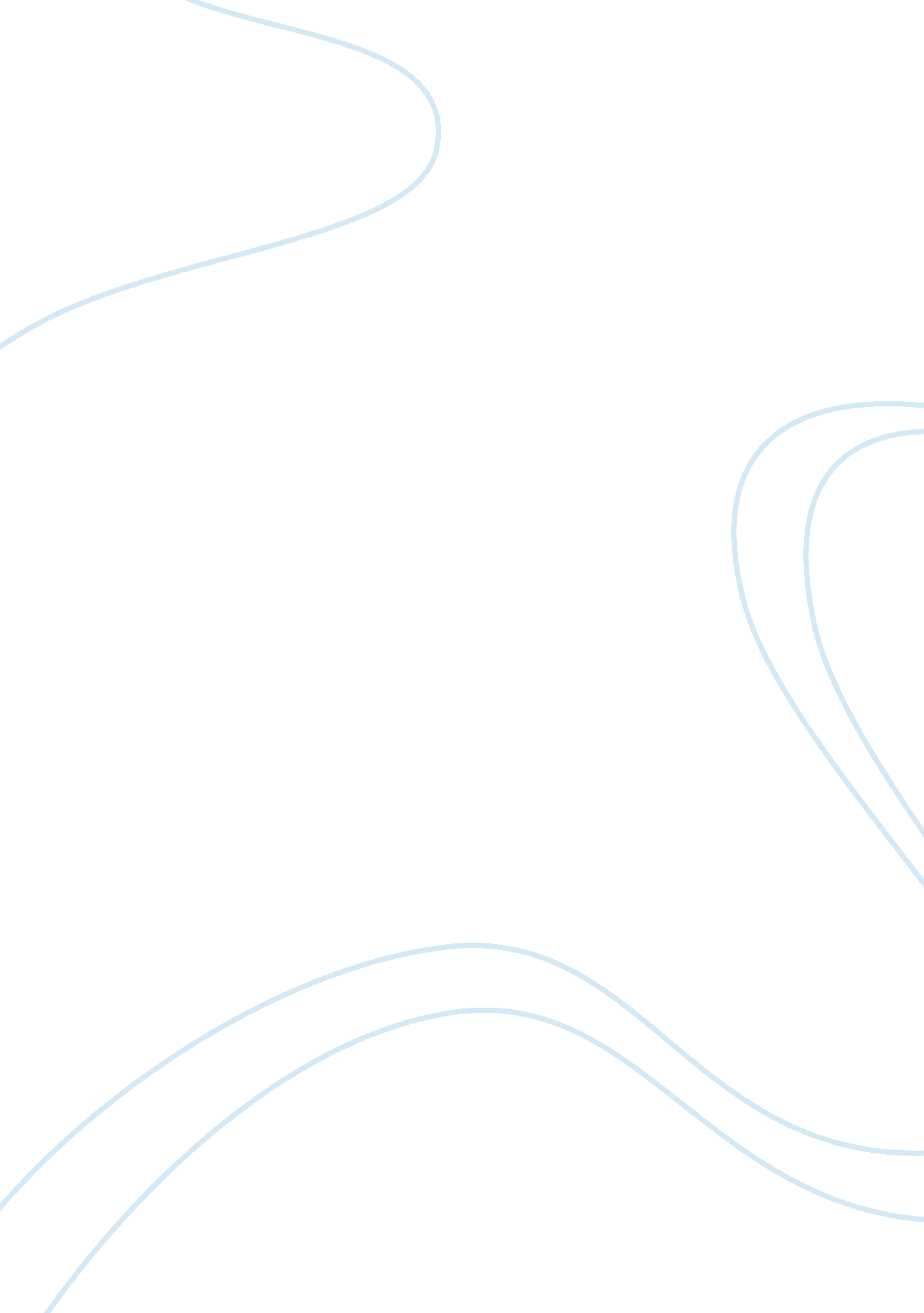 Lord of the flies: comparative analysisLiterature, British Literature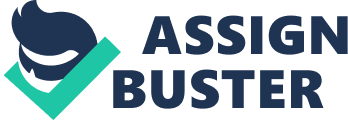 Lord of the FliesComparative Analysis Angela Boll Throughout the book " Lord of the Flies" several different universal themes occurred. Not Just in this book but in movies and TV shows as well. The deferent themes all show morals surrounding situations both good and bad. One main theme that is present is how people abuse power when it is not earned. This happens because people crave power and they want to be in control. In the following paragraphs, different themes will be linked with the book " Lord of the Flies" and minimal movies and TV shows such as the Walking Dead and the book " MISS Peregrines Home for Peculiar Children". Themes throughout the book " Lord of the Flies" also interpret the same meaning as in the television series " The Walking Dead". The first theme is that people abuse power when it is not earned. A quote from Lord of the Flies Is when Jack says, " l ought to be chief because I'm chapter chorister and head boy. I can sing C sharp. This shows how Jack takes power even though none of the boys on the island has voted for him. He just assumes that he should be the chief because he has already been dead of choir. The same concept goes for the Walking Dead because when the Governor lost his safe haven town, he had later then craved to be In charge again. Doing so he had found other groups and eliminated their leaders so he could be in charge again. The second theme is when given chances people often single another to degrade, to improve their own security. The second theme is when given chances people often single another to degrade, to Improve their own security. Another quote from Lord of the Flies Is when Ralph and Jack assert authority over Piggy saying, You're no good on a Job like this, and we don't want you. Three's enough. " They bring Piggy down telling him that he is not worthy enough to go and that he is useless. Just as in the Walking Dead when new survivors are found they are not wanted. They are often not trustworthy, unwanted and they also add on to feed more mouths. The new survivors usually get vital tasks so that they can prove that others can trust them. However if they fail they will either be tormented or worse killed. This proves of how when given the chance people bring down others. The last theme is that you can only over up Inner savagery for so long before It breaks out. A different quote from Lord of the Flies is when the Jack's boys are doing their dance and screaming, " Kill the beast! Cut his throat! Spill his blood! " They do not know it, but they are murdering Simon because savagery has taken over their civilized ways. Throughout the Walking Dead this theme Is present everywhere. The minute the apocalypse started everyone had to forget their old ways of being civilized people. They had to become more wild and savage to survive of what their world has become. Themes within the book " Lord of the Files" also coincide with the book " Miss Peregrines Home for Peculiar Children". The first theme, which occurred In both books, was that the fear of the unknown could be a powerful force, which can turn to either insight or by sterna. The flirts quote from Lord of the Flies is when the little boy 1 OFF mention of the Beast caused all the boys on the island to become horrified. Just as in the book Miss Peregrines Home for Peculiar Children, Jacob finds himself looking at a Beast himself. With no one there to believe him, he starts to shut everyone out causing him to go slightly delusional. The fear of the unknown can turn people into beasts themselves. The second theme is when given chances people often single another to degrade, to improve their own security. The second quote from Lord of the Flies is when Jack said to Piggy muff would, would you? Fatty! " Jack had said this in a vicious and humiliating way because he wanted Piggy to feel left out and very discouraged. The same thing happened in the book Miss Peregrines Home for Peculiar Children because Jacob had been an outcast ever since he had seen that Orrville beast-like thing. His friends had started calling him crazy only to make themselves feel better and to put Jacob down. The last theme that occurred in both books was that society holds everyone together. In Lord of the Flies, the Island had been their society. The quote that shows how society is falling apart is " The world, that understandable and lawful world, was slipping away. " The same meaning is also present in Miss Peregrines Home for Peculiar Children. When Jacob left his home in Florida, he had lost all signs of society. He had shut out all rules and went to a efferent time zone. His world was overrun with monsters. 